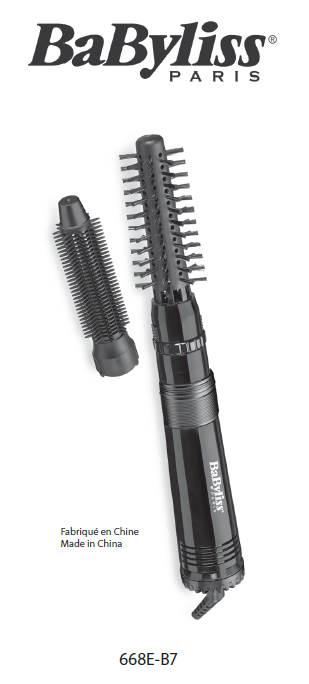 668EPredtým si prečítajte bezpečnostné pokyny.NÁVOD NA POUŽITIE• Uistite sa, že sú vaše vlasy na 80 % suché, a prečešte ich, aby ste odstránili prípadné uzlíky. Pripravte si vlasy tak, že ich rozdelíte na pramene. Teraz sú pripravené na úpravu.• K spotrebiču pripojte vybranú kefu.• Uistite sa, že napätie, ktoré sa má použiť, zodpovedá napätiu zvolenému na spotrebiči.• Ak chcete spotrebič zapnúť, posuňte prepínač do polohy „I“ alebo „II“ a vyberte nastavenie teploty vhodné pre váš typ vlasov.• Uchopte prameň vlasov a priložte kefu ku korienkom.• Posúvajte štetec pozdĺž prameňa, kým nedosiahnete špičku. Prístroj mierne otočte tak, aby bol hrot zahnutý.• Opakujte toľkokrát, koľkokrát je to nutné.• Po použití posuňte prepínač do polohy „0“, čím prístroj vypnete a odpojíte ho zo zásuvky.• Pred uskladnením nechajte spotrebič vychladnúť.NapätieNapätie možno nastaviť na 115 V alebo 230 V výberom požadovaného napätia pomocou tlačidla na rukoväti. Vždy skontrolujte, či napätie, ktoré sa má použiť,zodpovedá zvolenému napätiu. Nikdy nepoužívajte spotrebič na 230 V, ak je nastavený na 115 V a naopak.Nastavenie teploty a rýchlostiZariadenie má 2 nastavenia teploty/rýchlosti. Posuňte prepínač do prvej polohy pre nízku úroveň teploty a nižšie otáčky („I“) a do druhej polohy pre vyššiu úroveň teploty a vyššie otáčky („II“).Podrobnosti: Ak máte jemné, jemné, odfarbené alebo farbené vlasy, použite nižšie nastavenie teploty. V prípade silnejších vlasov použite vyššie nastavenie teploty.Zmena príslušenstva• Nasaďte nástavec na rukoväť a otočením krúžku na základni kefy ho zaistite.• Ak chcete odstrániť hlavu kefy, otočte krúžkom na základni kefy a odpojte nástavec od rukoväte.ČISTENIE A ÚDRŽBAAby bolo vaše zariadenie v čo najlepšom stave, dodržiavajte nasledujúce pokyny:Všeobecné• Nezabudnite spotrebič vypnúť, odpojiť zo zásuvky a nechať vychladnúť. Na čistenie vonkajšej časti zariadenia použite vlhkú handričku. Pred použitím spotrebiča sa uistite, že sa doň nedostala voda a že je úplne suchý.• Neobtáčajte kábel, ale nechajte ho na boku spotrebiča nahrubo navinutý.• Spotrebič nepoužívajte ťahaním za napájací kábel.• Po použití vždy odpojte zástrčku zo zásuvky.Čistenie filtra• Pred čistením spotrebič odpojte od elektrickej siete a nechajte ho úplne vychladnúť.• Na odstránenie vlasov a iných nečistôt z filtra použite mäkkú kefku.